Sınav Süresi:110 dakikadır.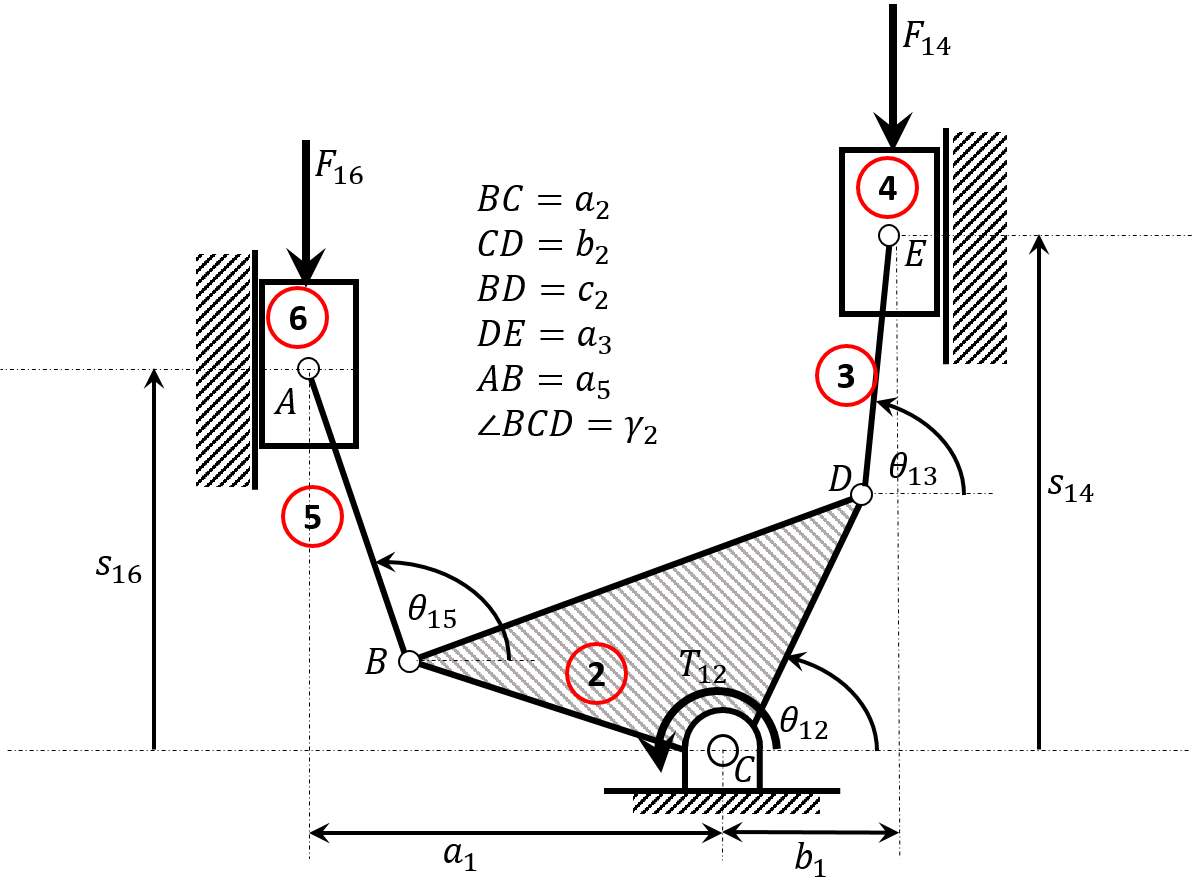 Şekil 1Soru 1: (35 puan)Şekil 1’de görülen mekanizmada tüm uzuv boyutları ve belirli bir konumdaki değişken parametreler ve bu konumda iken 4 uzvunun hızı verilmektedir: Tüm uzuvlar ağırlıksız ve tüm mafsallar sürtünmesiz kabul edilmektedir. 4 ve 6 uzvuna, dikey yönde şekilde gösterilen doğrultuda  ve  dış kuvveti etkimektedir.  torkunu bulunuz.Soru 2: (35 puan)Şekil 1’de verilen mekanizmada m4 ve m6 200’er gram  m2 ise 400 gr ve k2=0,2 cm olarak verilmektedir; 4 ve 6 uzvunun ağırlık merkezi cismin ortasında; 2 uzvunun ağırlık merkezi ise dönme merkezindedir. Mekanizmanın hız etki katsayıları aşağıdaki gibi bulunmuş iseMekanizmanın 2 uzvuna indirgenmiş eşdeğer kütle atalet momentini bulunuz.Hatırlatma:Mekanizmanın 2 uzvuna indirgenmiş eşdeğer momentini bulunuz.Hatırlatma:Soru 3: (35 puan) 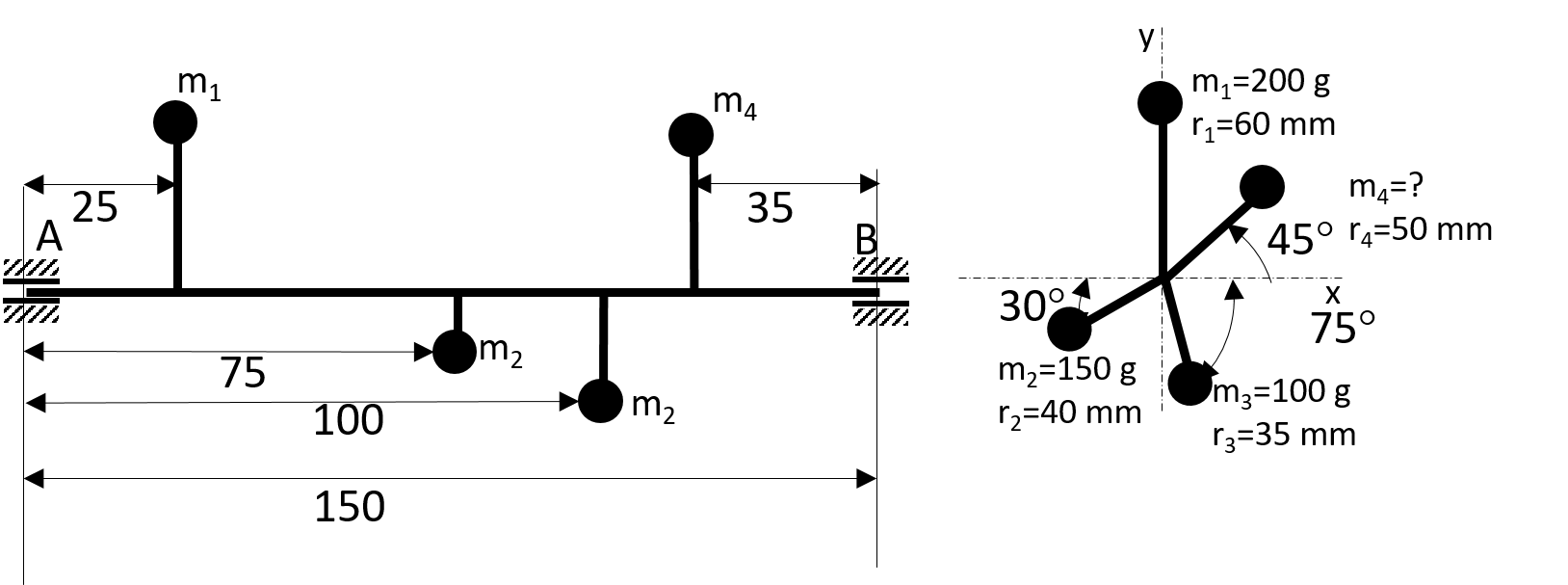 Şekil 2Şekil 2’de 1000 devir/dak hızla dönen mil üzerinde bulunan 4 dengesiz kütle ve konumları görülmektedir. Dördüncü kütle dışında tüm kütlelerin ağırlıkları bilinmektedir.  Bu dengesiz kütlelerden dolayı oluşan yatak kuvvetleri,  ve   olarak ölçülmüştür. Dördüncü kütlenin ağırlığını bulunuz.Hatırlatma;Çerezler:Soru 4 (10 puan)Şekil 3’de gösterilen F kuvvetinin O noktasında yarattığı momenti hesaplayınız. Soru 5 (10 puan)Şekil 4’de gösterilen  sırasıyla 580, 390 ve 414.54 N olarak verilmiştir. Cisme etkiyen net bileşke kuvveti bulunuz.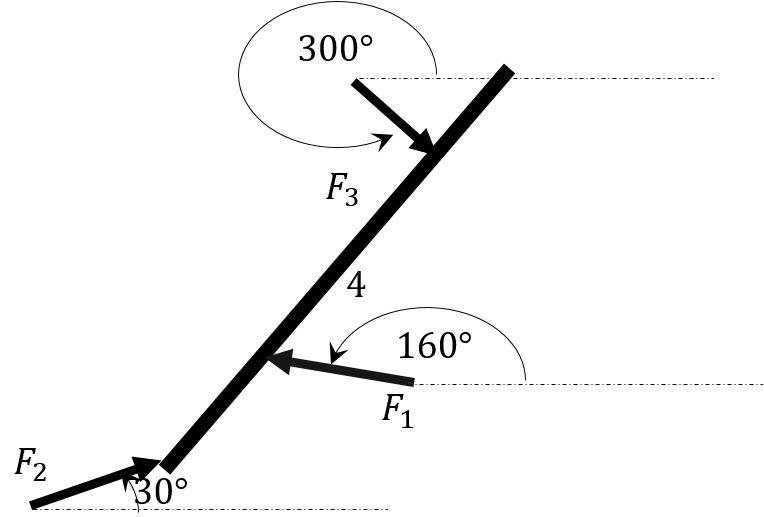 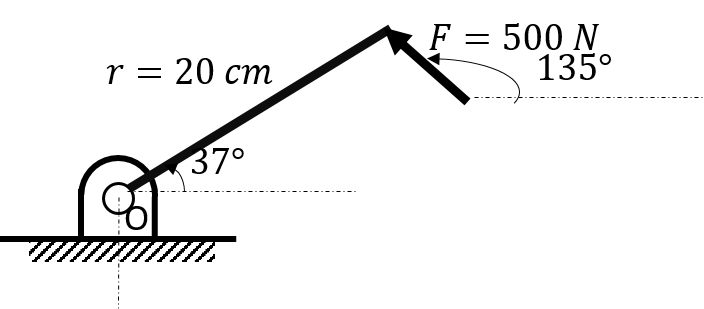 Soru 6 (10 puan)Şekil 5’de gösterilen sistem beş kütle parçasından oluşmaktadır. Sistemin ağırlık merkezini bulunuz.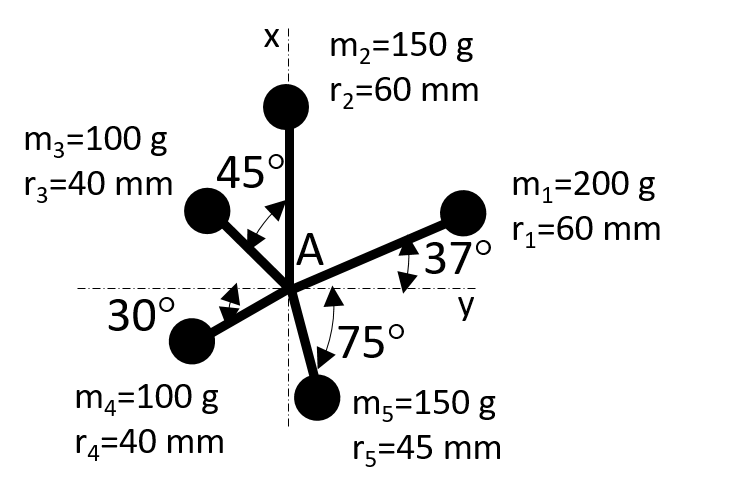 Hatırlatma:Dik koordinatlarda;Olarak bulunur.Soru 7 (5 puan)Şekil 5’de gösterilen sistemin A noktasına göre atalet momentini bulunuz.Hatırlatma:Soru 8 (10 puan)20 dev/dak hızla dönen bir rotor 2 saniye sonunda durdurulursa kaç derece dönmüş olur.Değişken ParametrelerDeğişken ParametrelerDeğişken ParametrelerDeğişken ParametrelerDeğişken ParametrelerDeğişken ParametrelerDeğişken ParametrelerDeğişken ParametrelerDeğişken ParametrelerDeğişken ParametrelerDeğişken ParametrelerDeğişken ParametrelerSabit ParametrelerSabit ParametrelerKonumKonumKonumKonumKonumHızHızHızHızHızHızHıza26,15 cms16s164,30 cm4,30 cm4,30 cm4,30 cmb25,45 cms14s147,65 cm7,65 cm7,65 cm7,65 cm-2 cm/s-2 cm/s-2 cm/sc28,25 cm131335,04 der35,04 der35,04 der35,04 der290,46 der.121292,94 der92,94 der92,94 der92,94 dera17 cm1515100,45 der100,45 der100,45 der100,45 derb13 cma34 cma55,17 cm